Contact Information: WANT TO MAKE A DIFFERENCE FOR PEOPLE WITH DISABILITIES IN NORTH CAROLINA?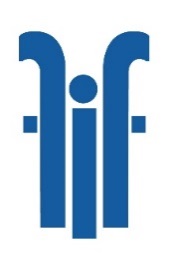 Join the First In Families of North CarolinaBoard of Directors!What is First In Families of North Carolina?First In Families is the statewide not-for-profit organization that provides oversight to the local First In Families Chapters across the state. The First In Families Chapters and its Lifeline Project provide family support in all 100 counties. First In Families of NC also operates the Lifetime Connections program, providing future planning support to families. For more information on First In Families, see our web site, www.fifnc.org.What do Board Members do?Board members are responsible for creating and reviewing the mission and purpose for FIFNC. They also ensure legal and ethical integrity, effective organizational planning and adequate resources for the organization.  Another role is recruiting and orienting new board members and evaluating Board and staff effectiveness.How much time does it take to be a Board member?Board members are expected to attend 3 hours of New Board Member Orientation within first two months of their first Term and an additional 2 hours (minimum) within the first six months “in the field”. Examples include helping staff to meet family requests, attending a Chapter Management Team Event or a Lifetime Connections Network meeting. They are expected to attend Board meetings and Committee meetings. Board meetings are held quarterly, usually on Saturdays from 10 a.m. to 3 p.m., and Committee meetings are usually held right before the Board meetings. Sometimes Committee meetings are held by telephone conference calling.  Once or twice a year, Board members are invited to participate in statewide events with the Chapters.Where do Board meetings occur?Board meetings are usually held in Durham, North Carolina.I have limited resources and can’t afford to travel.  Can FIFNC help?FIFNC can cover the expenses, upon request, for you to attend all Board functions.I don’t like to ask people for donations.  Will I have to do that?While Fundraising is a responsibility of Board members, Board members are never required to do something that makes them uncomfortable. Alternative ways to help with fundraising could include: making donations yourself; introducing community members to FIF and sharing brochures; and sending information to staff about possible funding sources. Board Members are expected to make at least one donation per year so that 100% board participation can be reported to funders.Mail completed application to: Betsy MacMichael, Executive Director3109 University Drive; Suite 100Durham, NC 27707 or email to BetsyM@fifnc.orgName:Name:Address:Address:Daytime Phone:Daytime Phone:Daytime Phone:(     )      (     )      Cell:(     )      Email:Please explain why you are interested in becoming a Board member of FIFNC.Please explain why you are interested in becoming a Board member of FIFNC.Please explain why you are interested in becoming a Board member of FIFNC.Please explain why you are interested in becoming a Board member of FIFNC.Please explain why you are interested in becoming a Board member of FIFNC.Please explain why you are interested in becoming a Board member of FIFNC.Please explain why you are interested in becoming a Board member of FIFNC.Please explain why you are interested in becoming a Board member of FIFNC.Please tell us anything you would like for us to know about you, your family, your hobbies, interests, etc.Please tell us anything you would like for us to know about you, your family, your hobbies, interests, etc.Please tell us anything you would like for us to know about you, your family, your hobbies, interests, etc.Please tell us anything you would like for us to know about you, your family, your hobbies, interests, etc.Please tell us anything you would like for us to know about you, your family, your hobbies, interests, etc.Please tell us anything you would like for us to know about you, your family, your hobbies, interests, etc.Please tell us anything you would like for us to know about you, your family, your hobbies, interests, etc.Please tell us anything you would like for us to know about you, your family, your hobbies, interests, etc.What special talents, gifts or skills would you bring to First In Families of North Carolina?What special talents, gifts or skills would you bring to First In Families of North Carolina?What special talents, gifts or skills would you bring to First In Families of North Carolina?What special talents, gifts or skills would you bring to First In Families of North Carolina?What special talents, gifts or skills would you bring to First In Families of North Carolina?What special talents, gifts or skills would you bring to First In Families of North Carolina?What special talents, gifts or skills would you bring to First In Families of North Carolina?What special talents, gifts or skills would you bring to First In Families of North Carolina?Please list any other Board or organization memberships, current or previous:Please list any other Board or organization memberships, current or previous:Please list any other Board or organization memberships, current or previous:Please list any other Board or organization memberships, current or previous:Please list any other Board or organization memberships, current or previous:Please list any other Board or organization memberships, current or previous:Please list any other Board or organization memberships, current or previous:Please list any other Board or organization memberships, current or previous:Board meetings are usually held on a quarterly basis in Durham,  North Carolina on Saturdays.  Would this fit with your schedule?	Yes	NoBoard meetings are usually held on a quarterly basis in Durham,  North Carolina on Saturdays.  Would this fit with your schedule?	Yes	NoBoard meetings are usually held on a quarterly basis in Durham,  North Carolina on Saturdays.  Would this fit with your schedule?	Yes	NoBoard meetings are usually held on a quarterly basis in Durham,  North Carolina on Saturdays.  Would this fit with your schedule?	Yes	NoBoard meetings are usually held on a quarterly basis in Durham,  North Carolina on Saturdays.  Would this fit with your schedule?	Yes	NoBoard meetings are usually held on a quarterly basis in Durham,  North Carolina on Saturdays.  Would this fit with your schedule?	Yes	NoBoard meetings are usually held on a quarterly basis in Durham,  North Carolina on Saturdays.  Would this fit with your schedule?	Yes	NoBoard meetings are usually held on a quarterly basis in Durham,  North Carolina on Saturdays.  Would this fit with your schedule?	Yes	NoWould you need assistance with transportation? 	Yes	NoWould you need assistance with transportation? 	Yes	NoWould you need assistance with transportation? 	Yes	NoWould you need assistance with transportation? 	Yes	NoWould you need assistance with transportation? 	Yes	NoWould you need assistance with transportation? 	Yes	NoWould you need assistance with transportation? 	Yes	NoWould you need assistance with transportation? 	Yes	NoWould you need any accommodations? 	Would you need any accommodations? 	Would you need any accommodations? 	Would you need any accommodations? 	Would you need any accommodations? 	Would you need any accommodations? 	Would you need any accommodations? 	Would you need any accommodations? 	If yes, please specify:If yes, please specify:If yes, please specify:If yes, please specify:     Yes	No     Yes	No     Yes	No     Yes	NoI agree to make time to attend 3 hrs of in-person Board Orientation and training within first 2 months of joining the Board. Yes	NoI agree to make time to fulfill at least 2 hours of in the field orientation within the first 6 months of joining the Board.Yes 	No